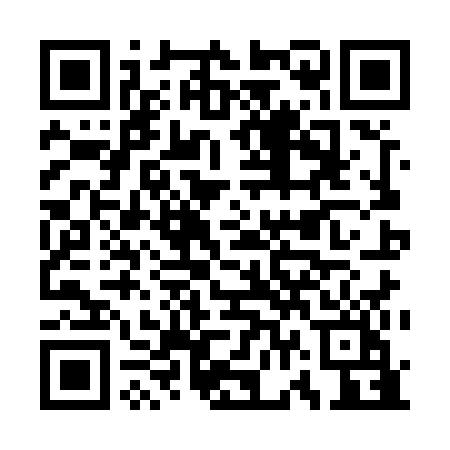 Prayer times for Applewood Community, New York, USAWed 1 May 2024 - Fri 31 May 2024High Latitude Method: Angle Based RulePrayer Calculation Method: Islamic Society of North AmericaAsar Calculation Method: ShafiPrayer times provided by https://www.salahtimes.comDateDayFajrSunriseDhuhrAsrMaghribIsha1Wed4:245:5412:584:538:039:342Thu4:235:5312:584:538:049:353Fri4:215:5212:584:538:069:374Sat4:195:5012:584:548:079:385Sun4:175:4912:584:548:089:406Mon4:165:4812:584:558:099:417Tue4:145:4612:584:558:109:438Wed4:125:4512:584:558:119:459Thu4:105:4412:584:568:129:4610Fri4:095:4312:584:568:139:4811Sat4:075:4212:584:568:159:4912Sun4:065:4112:584:578:169:5113Mon4:045:3912:584:578:179:5214Tue4:025:3812:584:578:189:5415Wed4:015:3712:584:588:199:5616Thu3:595:3612:584:588:209:5717Fri3:585:3512:584:588:219:5918Sat3:575:3412:584:598:2210:0019Sun3:555:3412:584:598:2310:0220Mon3:545:3312:584:598:2410:0321Tue3:525:3212:585:008:2510:0522Wed3:515:3112:585:008:2610:0623Thu3:505:3012:585:008:2710:0724Fri3:495:2912:585:018:2810:0925Sat3:475:2912:585:018:2910:1026Sun3:465:2812:595:018:3010:1227Mon3:455:2712:595:028:3110:1328Tue3:445:2712:595:028:3110:1429Wed3:435:2612:595:028:3210:1530Thu3:425:2612:595:038:3310:1731Fri3:415:2512:595:038:3410:18